    18 – 20 апреля 2024________________________________________________     18 – 20 апреля 2024________________________________________________     18 – 20 апреля 2024________________________________________________     18 – 20 апреля 2024________________________________________________ ПРИЛОЖЕНИЕ № 2 /Заявка на дополнительные услуги и оборудование /                                                    APPLICATION FORM FOR ADDITIONAL SERVICES AND EQUIPMENTПРИЛОЖЕНИЕ № 2 /Заявка на дополнительные услуги и оборудование /                                                    APPLICATION FORM FOR ADDITIONAL SERVICES AND EQUIPMENTПРИЛОЖЕНИЕ № 2 /Заявка на дополнительные услуги и оборудование /                                                    APPLICATION FORM FOR ADDITIONAL SERVICES AND EQUIPMENTПРИЛОЖЕНИЕ № 2 /Заявка на дополнительные услуги и оборудование /                                                    APPLICATION FORM FOR ADDITIONAL SERVICES AND EQUIPMENTК договору  /  to the Contract  № _____ от __________К договору  /  to the Contract  № _____ от __________Компания-экспонент _______________________________________________________________Компания-экспонент _______________________________________________________________Компания-экспонент _______________________________________________________________Company (full name) Company (full name) Наименование оборудования и предоставляемых услуг /                                                                           Services and equipmentНаименование оборудования и предоставляемых услуг /                                                                           Services and equipmentТариф на услуги  в бел.руб.  (без НДС) / Rates for services BYN (VAT excl.)Коли-чество / QuantityМОНТАЖ И КОМПЛЕКТАЦИЯ СТЕНДА / BOOTH MOUNTING & EQUIPMENT SET                                                                                                                                                                                                                                                                                МОНТАЖ И КОМПЛЕКТАЦИЯ СТЕНДА / BOOTH MOUNTING & EQUIPMENT SET                                                                                                                                                                                                                                                                                МОНТАЖ И КОМПЛЕКТАЦИЯ СТЕНДА / BOOTH MOUNTING & EQUIPMENT SET                                                                                                                                                                                                                                                                                МОНТАЖ И КОМПЛЕКТАЦИЯ СТЕНДА / BOOTH MOUNTING & EQUIPMENT SET                                                                                                                                                                                                                                                                                Буклетница складная "Люкс"(1 шт.) / Folding brochure holder "LUX" (1 pc.)Буклетница складная "Люкс"(1 шт.) / Folding brochure holder "LUX" (1 pc.)82.50Вешалка (пристенная)(1 шт.) / Wall coat-rack (1 pc.)Вешалка (пристенная)(1 шт.) / Wall coat-rack (1 pc.)33.52Вешалка (стойка)(1 шт.) / Coat rack (1 pc.)Вешалка (стойка)(1 шт.) / Coat rack (1 pc.)19.57Витрина напольная стеклянная 2500х1000х500 мм6 (3 полки, с подсветкой) (1 шт.) / 3-shelf show-stand (glass) 2500х1000х500 мм, (illuminated)  (1 pc.)                                                             Витрина напольная стеклянная 2500х1000х500 мм6 (3 полки, с подсветкой) (1 шт.) / 3-shelf show-stand (glass) 2500х1000х500 мм, (illuminated)  (1 pc.)                                                             265.68Витрина-тумба остекленная 1100х1000х500 мм(1 шт.) / Show-case cabinet (glass )1100х1000х500 mm (1 pc.)Витрина-тумба остекленная 1100х1000х500 мм(1 шт.) / Show-case cabinet (glass )1100х1000х500 mm (1 pc.)195.76Дверь с замком (распашная)(1 шт.) / Swing door with a lock (1 pc.)Дверь с замком (распашная)(1 шт.) / Swing door with a lock (1 pc.)279,68Дверь с замком (раздвижная)(1 шт.) /Sliding door with a lock (1 pc.)Дверь с замком (раздвижная)(1 шт.) /Sliding door with a lock (1 pc.)223,74Информационная стойка 1100х1000х500 мм(1 шт.) / Information counter, 1100х1000х500 mm (1 pc.)Информационная стойка 1100х1000х500 мм(1 шт.) / Information counter, 1100х1000х500 mm (1 pc.)111,87Информационная стойка полукруглая R 1000(1 шт.) / Information counter (half-round), R 1000 (1pc.)Информационная стойка полукруглая R 1000(1 шт.) / Information counter (half-round), R 1000 (1pc.)139,82Кресло (1 шт.) / Armchair (1 pc.)Кресло (1 шт.) / Armchair (1 pc.)82,50Напольное покрытие, кв.м. / Floor carpeting (1 sq.m.)Напольное покрытие, кв.м. / Floor carpeting (1 sq.m.)27,95Панель ЛДСП белая (серая) на высоте до 3 метров, кв.м.  / LDSP panel (grey) on the hight up to 3 m  (sq.m.)Панель ЛДСП белая (серая) на высоте до 3 метров, кв.м.  / LDSP panel (grey) on the hight up to 3 m  (sq.m.)82,50Панель ЛДСП на пол, кв.м. / LDSP panel  on the floor ( sq.m.)Панель ЛДСП на пол, кв.м. / LDSP panel  on the floor ( sq.m.)62.70Панель ПВХ на высоте до 2,5 м, кв.м. / PVC panel on the Height up to 2.5 m (sq.m.)Панель ПВХ на высоте до 2,5 м, кв.м. / PVC panel on the Height up to 2.5 m (sq.m.)52,80Полка настенная 1000х300 мм(1 шт.) / Wall shelf 1000х300 mm (1 pc.)Полка настенная 1000х300 мм(1 шт.) / Wall shelf 1000х300 mm (1 pc.)27,95Полка настенная стеклянная 990х300 мм (1 шт.) / Wall shelf (glass) 990х300 mm (1 pc.)Полка настенная стеклянная 990х300 мм (1 шт.) / Wall shelf (glass) 990х300 mm (1 pc.)33,00Проспектница (напольная)(1 шт.) / Floor-standing brochure holder (1 pc.)Проспектница (напольная)(1 шт.) / Floor-standing brochure holder (1 pc.)41,94Профиль MAXIMA (п.м/период выставки) / Profile MAXIMA (linear meter/per exhibition period)Профиль MAXIMA (п.м/период выставки) / Profile MAXIMA (linear meter/per exhibition period)49,50Стеллаж (3 полки)(1 шт.) / Shelving (3 shelves) (1 pc.)Стеллаж (3 полки)(1 шт.) / Shelving (3 shelves) (1 pc.)167,81Стеновой блок 1000х2500 мм: (панель, стойка, 2 ригеля) (1 шт.) / Wall block 1000х2500 mm (panel, bar, two crossbars) (1 pc.)Стеновой блок 1000х2500 мм: (панель, стойка, 2 ригеля) (1 шт.) / Wall block 1000х2500 mm (panel, bar, two crossbars) (1 pc.)89,50Стол 800х1200 мм(1 шт.) / Table 800х1200 mm (1 pc.)Стол 800х1200 мм(1 шт.) / Table 800х1200 mm (1 pc.)75,50Стол 800х800 мм (1 шт.) / Table 800х800 mm (1 pc.)Стол 800х800 мм (1 шт.) / Table 800х800 mm (1 pc.)55,94Стол круглый d 800 (1 шт.) / Round table d 800 (1 pc.)Стол круглый d 800 (1 шт.) / Round table d 800 (1 pc.)83,89Стол стеклянный круглый D 800 (1 шт.) / Round glass table D 800 (1 pc.)Стол стеклянный круглый D 800 (1 шт.) / Round glass table D 800 (1 pc.)99,00Стул барный (без спинки) (1 шт.) / Bar stool(without back) (1 pc.)Стул барный (без спинки) (1 шт.) / Bar stool(without back) (1 pc.)41,25Стул барный (со спинкой) (1 шт.) / Bar stool(with back) (1 pc.)Стул барный (со спинкой) (1 шт.) / Bar stool(with back) (1 pc.)57,75Стул полумягкий (1 шт.) / Chair, upholstery (1 pc.)Стул полумягкий (1 шт.) / Chair, upholstery (1 pc.)33,56Тумба офисная 500х1000х1100 мм (1 шт.) / Office cabinet (500 х1000х1100 mm)* (1 pc.)Тумба офисная 500х1000х1100 мм (1 шт.) / Office cabinet (500 х1000х1100 mm)* (1 pc.)125,86Штора-занавес тканевая (1 шт.) / Textile curtain (1 pc.)Штора-занавес тканевая (1 шт.) / Textile curtain (1 pc.)27,95ИНЖЕНЕРНО-ТЕХНИЧЕСКИЕ УСЛУГИ НА СТЕНДЕ / ENGINEERING & TECHNICAL SERVICESИНЖЕНЕРНО-ТЕХНИЧЕСКИЕ УСЛУГИ НА СТЕНДЕ / ENGINEERING & TECHNICAL SERVICESИНЖЕНЕРНО-ТЕХНИЧЕСКИЕ УСЛУГИ НА СТЕНДЕ / ENGINEERING & TECHNICAL SERVICESИНЖЕНЕРНО-ТЕХНИЧЕСКИЕ УСЛУГИ НА СТЕНДЕ / ENGINEERING & TECHNICAL SERVICESЭлектророзетка 1 КВт 1 фаза 220 В с учетом эл/эн. (внутри выставочного павильона) (1 шт.) / Socket 1 kW 220 V (cost of electricity included) (inside the exhibition hall) (1 pc.)Электророзетка 1 КВт 1 фаза 220 В с учетом эл/эн. (внутри выставочного павильона) (1 шт.) / Socket 1 kW 220 V (cost of electricity included) (inside the exhibition hall) (1 pc.)62,48Электророзетка 1 КВт 1 фаза 220 В с учетом эл/эн. (на открытой выставочной площади) (1 шт.) / Socket 1 kW 220 V (cost of electricity included)(outdoor exhibition) (1 pc.)Электророзетка 1 КВт 1 фаза 220 В с учетом эл/эн. (на открытой выставочной площади) (1 шт.) / Socket 1 kW 220 V (cost of electricity included)(outdoor exhibition) (1 pc.)149.91Телевизор 46"/55''/65" (период выставки) (1 шт.) / TV set 46"/55"/65" (per exhibition period) (1 pc.)Телевизор 46"/55''/65" (период выставки) (1 шт.) / TV set 46"/55"/65" (per exhibition period) (1 pc.)679.1/759.0/825.0Мобильная стойка для  телевизора (1 шт.) / Mobile rack for TV (1 pc.)Мобильная стойка для  телевизора (1 шт.) / Mobile rack for TV (1 pc.)132,0на высоте до 2,5 метров с учетом электроэнергии / on the heigt up to 2,5 mна высоте до 2,5 метров с учетом электроэнергии / on the heigt up to 2,5 mна высоте до 2,5 метров с учетом электроэнергии / on the heigt up to 2,5 mна высоте до 2,5 метров с учетом электроэнергии / on the heigt up to 2,5 mСветильник выносной LED66D 30W (1 шт.) / Lamp * LED66D 30W(1 pc.)Светильник выносной LED66D 30W (1 шт.) / Lamp * LED66D 30W(1 pc.)54,45Светильник светодиодный VENTO Е70 (1 шт.) / Lamp* LED  VENTO E70 (1 pc.)Светильник светодиодный VENTO Е70 (1 шт.) / Lamp* LED  VENTO E70 (1 pc.)46,66Светильник- прожектор PROFIT 150W на шинопроводе (1 шт.) / Lamp spotlight*  on the busbar trunking  PROFIT 150 W(1 pc.)Светильник- прожектор PROFIT 150W на шинопроводе (1 шт.) / Lamp spotlight*  on the busbar trunking  PROFIT 150 W(1 pc.)137,28Светильник- прожектор металлогалогенный FNR/T 70W на шинопроводе (1 шт.) / Spotlight metal halogen lamp*  on the busbar trunking   FNR/T 70W (1 pc.)Светильник- прожектор металлогалогенный FNR/T 70W на шинопроводе (1 шт.) / Spotlight metal halogen lamp*  on the busbar trunking   FNR/T 70W (1 pc.)109,78Светильник- прожектор светодиодный NLCO 33W на шинопроводе (1 шт.) / 
Lamp * - LED floodlight NLCO 33W on the busbar (1 pc.)Светильник- прожектор светодиодный NLCO 33W на шинопроводе (1 шт.) / 
Lamp * - LED floodlight NLCO 33W on the busbar (1 pc.)115,53Светильник светодиодный IMEX на шинопроводе (1 шт.) / LED lamp* on the busbar trunking IMEX(1 pc.)Светильник светодиодный IMEX на шинопроводе (1 шт.) / LED lamp* on the busbar trunking IMEX(1 pc.)48,30Светильник светодиодный Glinder на шинопроводе (1 шт.) / LED lamp*  on the busbar trunking  Glinder (1 pc.)Светильник светодиодный Glinder на шинопроводе (1 шт.) / LED lamp*  on the busbar trunking  Glinder (1 pc.)46,23Светильник светодиодный линейный (1 шт.) / Linear LED lamp* (1 pc.)Светильник светодиодный линейный (1 шт.) / Linear LED lamp* (1 pc.)39,60ПРЕДОСТАВЛЕНИЕ ОБОРУДОВАНИЯ И ИНВЕНТАРЯ / IMPLEMENTS AND EQUIPMENTПРЕДОСТАВЛЕНИЕ ОБОРУДОВАНИЯ И ИНВЕНТАРЯ / IMPLEMENTS AND EQUIPMENTБутыль с водой (1 шт.) / Bottle of water (18,9 L) (1 pc.)Бутыль с водой (1 шт.) / Bottle of water (18,9 L) (1 pc.)18,85Кофеварка с учетом эл/эн. (зерновая) (1 шт.) / Coffee-machine (cost of electricity included) (beens) (1 pc.)Кофеварка с учетом эл/эн. (зерновая) (1 шт.) / Coffee-machine (cost of electricity included) (beens) (1 pc.)165,00Кулер напольный с учетом эл/эн. (1 шт.) / Floor-standing cooler (cost of electricity included) (1 pc.)Кулер напольный с учетом эл/эн. (1 шт.) / Floor-standing cooler (cost of electricity included) (1 pc.)148,50Печь СВЧ с учетом эл/эн. (1 шт.) / Microwave oven, cost of electricity included (1 pc.)Печь СВЧ с учетом эл/эн. (1 шт.) / Microwave oven, cost of electricity included (1 pc.)83,89Холодильник (с электрической розеткой и с учетом эл/эн.) (1 шт.) / Refrigerator, a socket and cost of electricity included (1 pc.)Холодильник (с электрической розеткой и с учетом эл/эн.) (1 шт.) / Refrigerator, a socket and cost of electricity included (1 pc.)213,94Электрочайник с учетом эл/эн. (1 шт.) / Electric kettle, cost of electricity included (1 pc.) Электрочайник с учетом эл/эн. (1 шт.) / Electric kettle, cost of electricity included (1 pc.) 33,56ПРЕДОСТАВЛЕНИЕ ОФОРМИТЕЛЬСКИХ УСЛУГ /  THE PROVISION OF DESIGN SERVICESПРЕДОСТАВЛЕНИЕ ОФОРМИТЕЛЬСКИХ УСЛУГ /  THE PROVISION OF DESIGN SERVICESНадпись на фризовой панели (до 20 знаков) (1 шт.) / Company's name on the stand fascia panel (up to 20 characters) (1 pc.)Надпись на фризовой панели (до 20 знаков) (1 шт.) / Company's name on the stand fascia panel (up to 20 characters) (1 pc.)69,93Торговый знак фирмы (логотип) на фризовой панели (размер не более 250х1000мм) (1 шт.) / Logo of the company on the fascia panel (size no more than 250x1000mm) (1 pc.)Торговый знак фирмы (логотип) на фризовой панели (размер не более 250х1000мм) (1 шт.) / Logo of the company on the fascia panel (size no more than 250x1000mm) (1 pc.)46,43Оформление элементов стенда с полноцветной печатью на с/к плёнке ПВХ с ламинацией (с учетом адаптации макета заказчика и материала, монтаж/демонтаж с/к плёнки ПВХ), кв.м.  / Design of stand elements with full-color printing on s / c PVC film with lamination (taking into account the adaptation of the customer’s layout and material, assembly / disassembly of s / c PVC film)(1 sq.m.)Оформление элементов стенда с полноцветной печатью на с/к плёнке ПВХ с ламинацией (с учетом адаптации макета заказчика и материала, монтаж/демонтаж с/к плёнки ПВХ), кв.м.  / Design of stand elements with full-color printing on s / c PVC film with lamination (taking into account the adaptation of the customer’s layout and material, assembly / disassembly of s / c PVC film)(1 sq.m.)68,74Баннер ПВХ (с учетом адаптации макета заказчика и материала, полноцветная печать) / PVC banner (taking into account the adaptation of the layout of the customer, full color printing)Баннер ПВХ (с учетом адаптации макета заказчика и материала, полноцветная печать) / PVC banner (taking into account the adaptation of the layout of the customer, full color printing)39,37Монтаж баннера ПВХ на высоте до 2,5 метров, кв.м. / PVC banner (taking into account the adaptation of the layout of the customer, full color printing), (1 sq.m.)Монтаж баннера ПВХ на высоте до 2,5 метров, кв.м. / PVC banner (taking into account the adaptation of the layout of the customer, full color printing), (1 sq.m.)23,10ПРОЧИЕ УСЛУГИ / OTHER SERVICESПРОЧИЕ УСЛУГИ / OTHER SERVICESРазгрузка-погрузка погрузчиком до 2,5 тонн (1 час) / Loading – unloading, using an auto-loader up to 2,5 tons (per 1 hour)Разгрузка-погрузка погрузчиком до 2,5 тонн (1 час) / Loading – unloading, using an auto-loader up to 2,5 tons (per 1 hour)220,02Услуги уборщицы на стенде  экспонента (одна уборка в день), кв.м/сут. / Cleaning services at the Exhibitor’s booth (one cleaning per day), sq.m / day.Услуги уборщицы на стенде  экспонента (одна уборка в день), кв.м/сут. / Cleaning services at the Exhibitor’s booth (one cleaning per day), sq.m / day.1,42ПРОПУСКА УЧАСТНИКА / EXHIBITORS' PASSES ПРОПУСКА УЧАСТНИКА / EXHIBITORS' PASSES Проход участников выставки на территорию выставки в течении монтажа, демонтажа и работы выставки (9.00-18.00) осуществляется только по пропускам / Exhibitors' coming into the exhibition area during installation, dismantling and exhibition work (9.00-18.00) is carried out only by passes.Проход участников выставки на территорию выставки в течении монтажа, демонтажа и работы выставки (9.00-18.00) осуществляется только по пропускам / Exhibitors' coming into the exhibition area during installation, dismantling and exhibition work (9.00-18.00) is carried out only by passes.Дополнительный пропуск на стенд с надписью на ланъярде / An additional pass to the stand on the lannard with the inscription Дополнительный пропуск на стенд с надписью на ланъярде / An additional pass to the stand on the lannard with the inscription 10,63Дополнительное приглашение на бизнес-коктейль в рамках презентации выставки на 1 персону / Invitation to a business cocktail-party within the presentation of the exhibition for 1 personДополнительное приглашение на бизнес-коктейль в рамках презентации выставки на 1 персону / Invitation to a business cocktail-party within the presentation of the exhibition for 1 person153,32!!!   За утерю или порчу оборудования или инвентаря  Экспонент возмещает их рыночную стоимость.!!!   За утерю или порчу оборудования или инвентаря  Экспонент возмещает их рыночную стоимость.!! For  equipment or implements loss or damage the Exhibitor is obliged to refund their market value.!! For  equipment or implements loss or damage the Exhibitor is obliged to refund their market value.Подпись / Signature  __________________  Подпись / Signature  __________________  м.п. / Stamp placeм.п. / Stamp placeДата /  Date __________________Дата /  Date __________________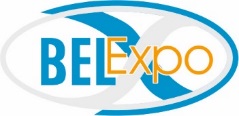 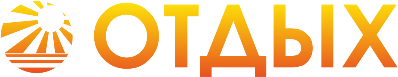 